Scenariusz lekcji 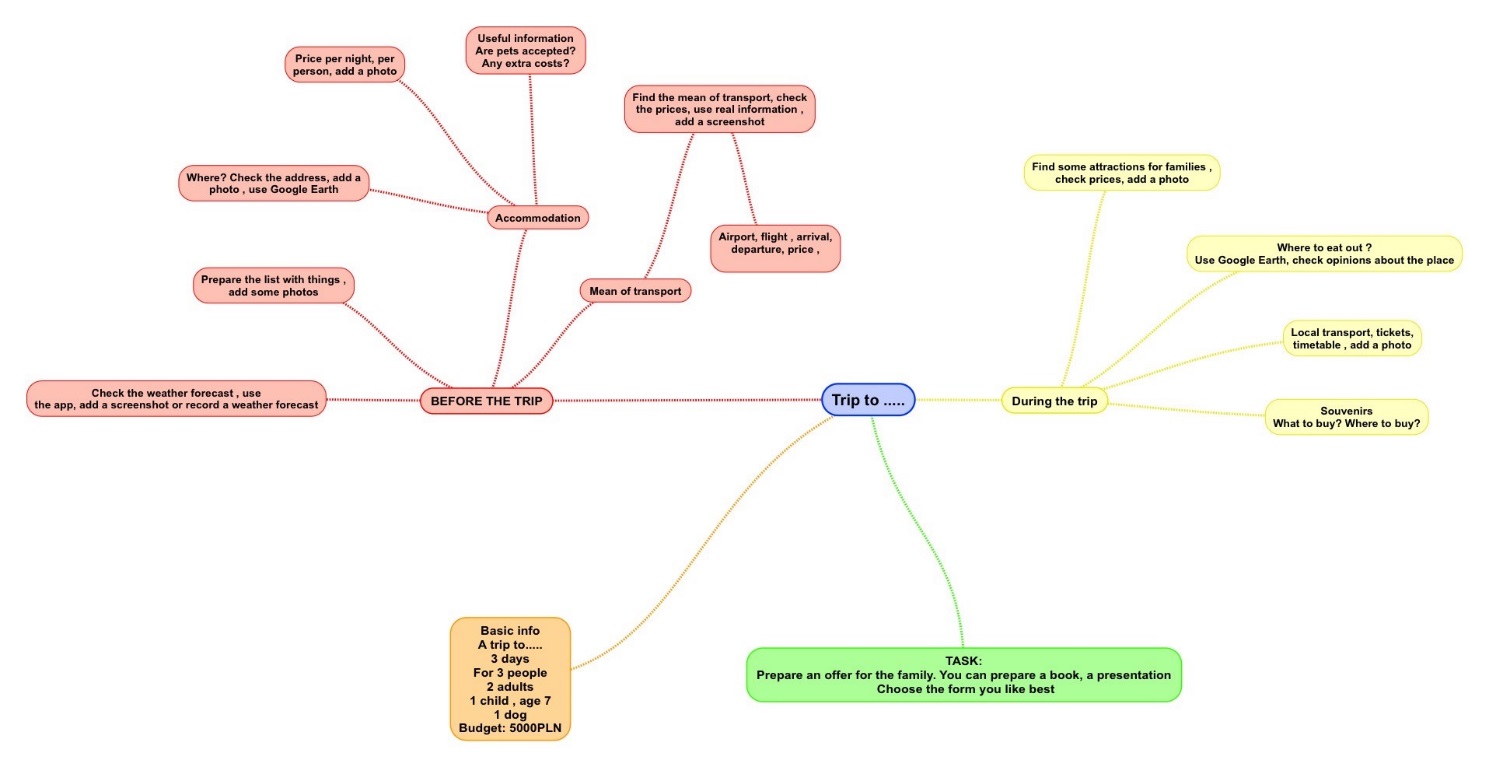 TematA trip to …Etap edukacyjnyIV etap edukacyjny – liceum ogólnokształcąceKlasa1Przedmiotjęzyk angielski Dział tematyczny1. Podróżowanie i turystykaProwadząceJoanna Ambroziak, Karolina Szczepankowska, Małgorzata Zientekmiejsce i dataSzczecin, 11 października 2019 r. Lp.Treści wynikające z Podstawy Programowej1.Uczeń:  I.1) podróżowanie i turystyka;2.Uczeń:  II.1) uczeń reaguje na polecenia; 3.Uczeń:   III.4) znajduje w wypowiedzi określone informacje;4.Uczeń:   III.6) układa informacje w określonym porządku; 
5.Uczeń:   III.7) wyciąga wnioski z informacji zawartych w wypowiedziach;6.Uczeń:   IV.1) opisuje miejsca;7.Uczeń:   IV.6) wyraża i uzasadnia swoje opinie i poglądy, przedstawia i ustosunkowuje się do opinii i poglądów innych osób;8.Uczeń:   IV.8) przedstawia zalety i wady rożnych rozwiązań;9.Uczeń:   VI.3) uzyskuje i przekazuje informacje i wyjaśnienia;10.Uczeń:  VIII.1)  przekazuje informacje w języku obcym zawarte w materiale wizualnym;11.Uczeń:  VIII.4)  przedstawia publicznie w języku obcym wcześniej przygotowany materiał;12.Uczeń:  XI.)  współdziała w grupie;13.Uczeń:  XII.)  korzysta ze źródeł informacji w języku obcym;Lp.Osiągnięcia uczniów – po zajęciach uczeń:1.Zna i stosuje słownictwo związane z podróżowaniem i turystyką (transport, zakwaterowanie etc.).2.Potrafi wypowiedzieć się w sytuacji związanej z podróżowaniem (rezerwacja biletu, zakwaterowanie w hotelu, atrakcje turystyczne).3.Potrafi opowiedzieć o miejscach wartych zwiedzenia, potrafi zrelacjonować uzyskane na stronach internetowych informacje.4.Wyszukuje i selekcjonuje informacje związane z transportem, zwiedzaniem, poruszaniem się po danym mieście etc.5.Potrafi zaprezentować wycieczkę do wybranego miasta i zainteresować ofertą turystyczną.6.Potrafi zaplanować 3-dniową wycieczkę do wybranego miasta dla 3 osób (2 dorosłych 
i 7-letniego dziecka) i psa, psiadając budżet w wysokości 5000 PLN: zaaranżować transport, nocleg, wyżywienie, atrakcje etc.Techniki i metody pracypogadankapraca w grupachpraca z edukacyjnymi programami komputerowymiLp.Wykaz pomocy dydaktycznych1.iPad, rzutnik multimedialny 2.aplikacje: GoogleEarth, Keynote, Pages, SimpleMind, iMovieLp.Opis przebiegu zajęć1.Etap wstępnyomówienie tematu i celu lekcji,przesłanie uczniom przez AirDrop mapy myśli z założeniami pracy,omówienie zasad tworzenia prezentacji,podział na grupy.RealizacjaRealizacja2.Praca własna grupwyszukanie i wyselekcjonowanie i niezbędnych informacji,stworzenie prezentacji,przedstawienie swojej propozycji wycieczki,dyskusja.